		Accord		Concernant l’adoption de Règlements techniques harmonisés de l’ONU applicables aux véhicules à roues et aux équipements et pièces susceptibles d’être montés ou utilisés sur les véhicules à roues 
et les conditions de reconnaissance réciproque des homologations délivrées conformément à ces Règlements*(Révision 3, comprenant les amendements entrés en vigueur le 14 septembre 2017)_______________		Additif 150 : Règlement ONU no 151		Amendement 3Complément 3 à la version originale du Règlement − Date d’entrée en vigueur : 22 juin 2022		Prescriptions uniformes relatives à l’homologation des véhicules à moteur en ce qui concerne le système de surveillance 
de l’angle mort pour la détection des vélosLe présent document est communiqué uniquement à titre d’information. Le texte authentique, juridiquement contraignant, est celui du document ECE/TRANS/WP.29/2021/102.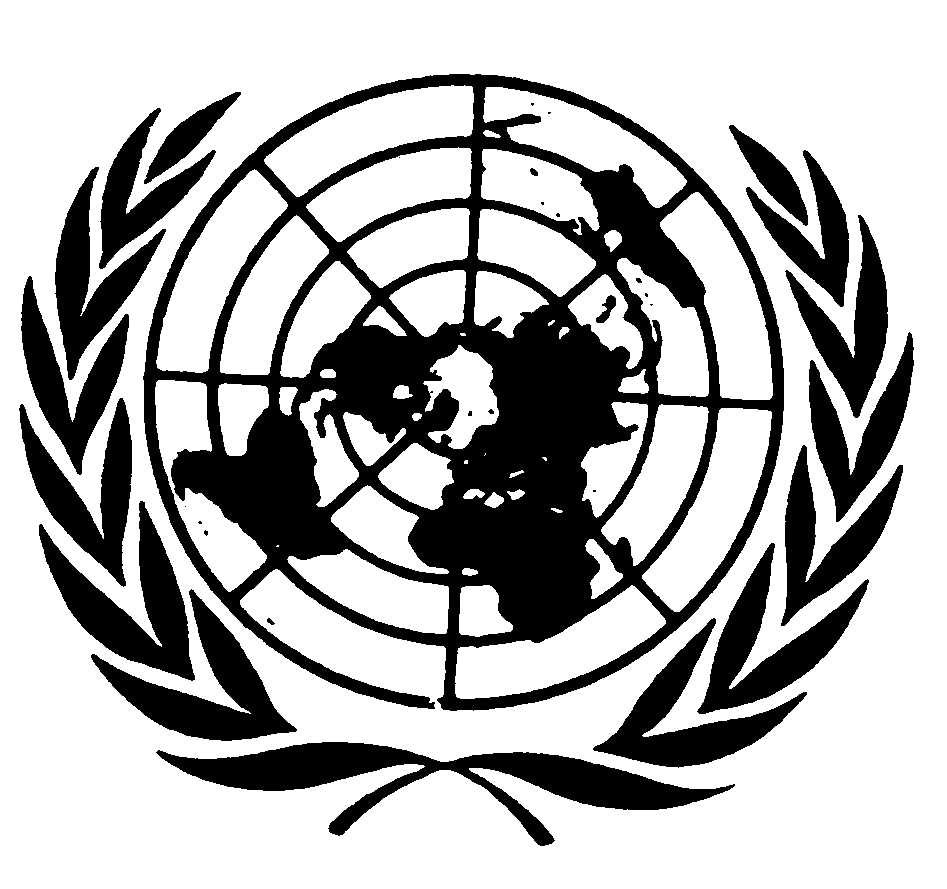 Paragraphe 5.3.1.4, lire :« 5.3.1.4	Le système de surveillance de l’angle mort doit émettre un signal d’information au dernier point d’information concernant tout vélo se déplaçant à une vitesse comprise entre 5 km/h et 20 km/h, à une distance latérale comprise entre 0,9 et 4,25 m, ce qui, si le conducteur du véhicule appliquait un mouvement de direction normal, pourrait entraîner une collision entre le vélo et le véhicule, le point d’impact étant situé entre 0 et 6 m par rapport à l’angle avant droit du véhicule. Le signal d’information ne doit pas être visible avant le premier point d’information. Il doit être transmis entre le premier point d’information et le dernier point d’information. Le système doit également émettre un signal d’information si un vélo se déplace à une vitesse comprise entre 5 km/h et 20 km/h, à une distance latérale comprise entre 0,25 et 0,9 m, et se situe dans le plan longitudinal à une distance inférieure ou égale à 0,6 m devant ou derrière le centre de la roue avant la plus en avant pendant la conduite en ligne droite.Toutefois, le signal d’information n’est pas exigé lorsque la distance entre le vélo et l’angle avant droit du véhicule dans le sens longitudinal est supérieure à 30 m vers l’arrière ou à 7 m vers l’avant. ».E/ECE/TRANS/505/Rev.3/Add.150/Amend.3E/ECE/TRANS/505/Rev.3/Add.150/Amend.330 août 2022